Отделение Пенсионного фонда РФ по Томской области	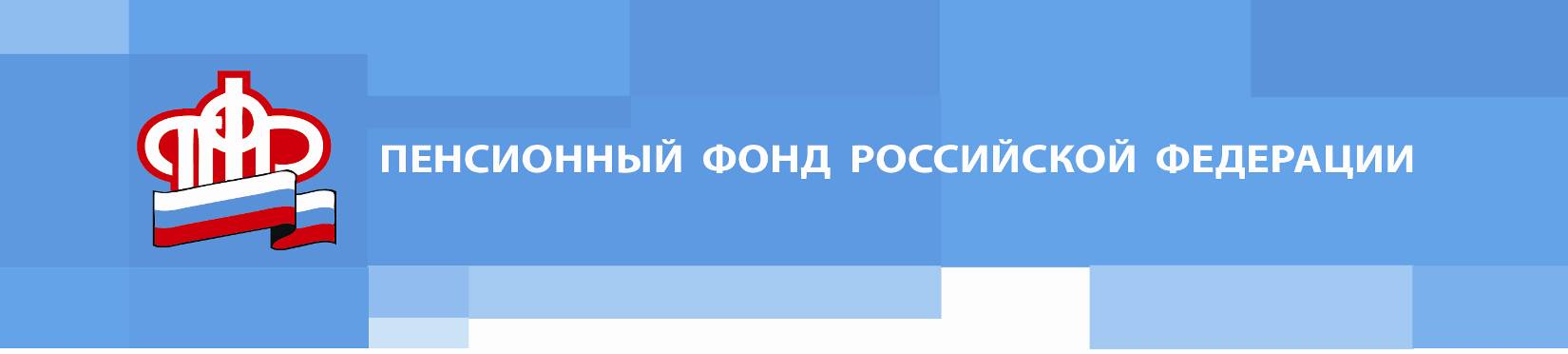 Пресс-релиз от 29 сентября 2022 годаДо 1 декабря жители Томской области могут выбрать страховщика для управления пенсионными накоплениямиВ срок до 1 декабря граждане могут передать свои пенсионные накопления в управление Пенсионному фонду РФ или одному из негосударственных пенсионных фондов.Заявление о своем выборе можно лично подать в клиентской службе ПФР или через портал госуслуг (при наличии электронной подписи). Заявления, направленные по почте или курьером, не принимаются к рассмотрению. Это сделано с целью предотвращения мошеннических действий со стороны недобросовестных агентов НПФ.Напомним, переходить из ПФР в НПФ и обратно, а также менять один НПФ на другой рекомендуется не чаще одного раза в пять лет. В случае досрочного перехода инвестиционный доход начислен не будет. О рисках потери инвестиционного дохода граждан обязаны информировать по месту подачи заявления. Сумма убытка отображается в уведомлении, которое человек в обязательном порядке подписывает при подаче заявления.Узнать своего страховщика можно в Личном кабинете гражданина на сайте ПФР www.es.pfrf.ru.________________________________________________Группа по взаимодействию со СМИ Отделения Пенсионного фонда РФ по Томской областиТел.: (3822) 48-55-80; 48-55-91;E-mail: smi @080.pfr.ru